Федеральное государственное образовательное учреждение высшего образования «Финансовый университет при Правительстве Российской Федерации»(Шадринский филиал Финуниверситета)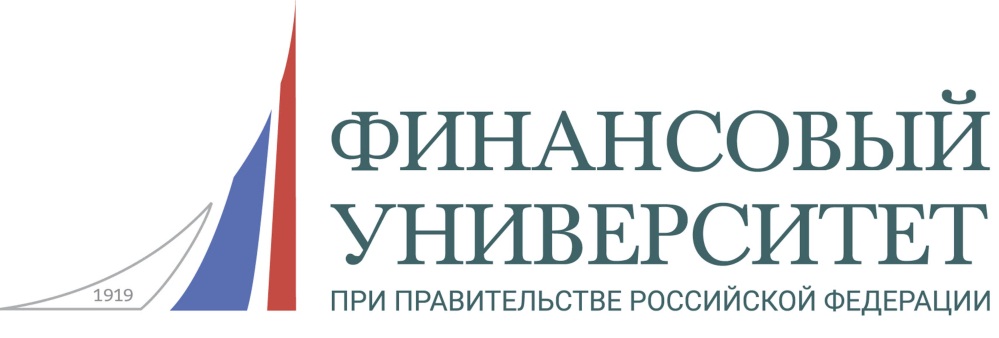 Положение о проведении II Всероссийской олимпиады по бухгалтерскому учету и отчетности среди обучающихся организаций профессионального образованияОбщие положенияII Всероссийская олимпиада по бухгалтерскому учету и отчетности проводится с целью развития интереса к изучению особенностей учета результатов хозяйственной деятельности и формирования отчетности коммерческих организаций, творческих способностей, а также выявления качества подготовки студентов.В олимпиаде принимают участие студенты учреждений среднего и высшего профессионального образования вне зависимости от профиля обучения.Олимпиада проводится в два этапа:подготовительный этап (до 8 декабря 2022 года включительно) предполагает регистрацию участников и выполнение ими презентации на выбранную тематику. Подготовка осуществляется участниками самостоятельно на основе материалов нормативно-правовых актов, учебной литературы, средств массовой информации, изучения архивных документов и других источников.основной этап (9 декабря 2022 года) предполагает выполнение  онлайн-тестирования по вопросам организации и ведения бухгалтерского учета, формирования и представления бухгалтерской отчетности в коммерческих организациях.Регистрация участников олимпиадыУчастник олимпиады регистрируется оргкомитетом на основе заявки, оформленной через гугл-форму по ссылке https://forms.gle/6HJVwkqkFoFMgUgX7 до 8 декабря 2022 г. включительно. При этом участник имеет право сначала подать заявку, а уже позднее до 09 декабря включительно направить выполненную презентацию.8 декабря 2022 г. участникам на электронный адрес направляется письмо с инструкцией и ссылкой для доступа к интернет-странице тестирования.В период до 9 декабря 2022 г. включительно участники могут направлять на электронный адрес оргкомитета возникающие вопросы о требованиях к презентации, порядке тестирования и пр.Порядок проведения основного этапа олимпиадыПеред прохождением основного этапа (до 9 декабря 2022г включительно) олимпиады участник должен отправить подготовленную им презентацию на электронный адрес оргкомитета buholimp-shfu@mail.ruОсновной этап олимпиады проводится 9 декабря 2022 года с 0.00 до 24.00 по московскому времени. В течение дня участник олимпиады должен пройти тестирование по заранее высланной ссылке с компьютера или мобильного телефона.Ответы на тестовые вопросы олимпиады даются в онлайн-режиме в течение ограниченного интервала времени. Время ограничено по каждому вопросу в соответствии с его уровнем сложности и необходимостью дополнительных расчетов.Требования к презентации, выполняемой в рамках подготовительного этапа олимпиадыПрезентация, представленная участником олимпиады, должна отражать результаты исследования по истории, современному состоянию или перспективам развития бухгалтерского учета и отчетности. Конкретная тема исследования выбирается участником самостоятельно в рамках следующих направлений:История становления и развития бухгалтерского учета и отчетности в России (до 20 баллов).Взаимосвязь бухгалтерского учета с другими науками (до 20 баллов).Бухгалтерский учет в жизни известных людей (до 20 баллов).Основные различия между МСФО и российской системой бухгалтерского учета и отчетности (до 40 баллов).Переход на ФСБУ: отличительные особенности (до 40 баллов).Перспективы развития бухгалтерского учета и отчетности в России (до 40 баллов).Презентация выполняется в электронной форме в форматах ppt, pptx, pdf. Приветствуется (но не обязательно) наличие конкретных материалов, в том числе рисунков, фотографий документов и т.п., подтверждающих проблемы исследования.Объем презентации должен составлять не более 20 слайдов (страниц).Презентация представляется участником для оценки в электронном виде с титульной страницей, на которой указывается фамилия и инициалы автора, направление и тема. Электронный файл презентации в период до 09 декабря 2022 г. включительно направляется на электронную почту оргкомитета олимпиады buholimp-shfu@mail.ruТематика онлайн-тестирования в рамках основного этапа олимпиадыОсновной этап олимпиады включает в себя выполнение участниками тестовых заданий в онлайн-режиме.Тестирование охватывает следующие вопросы:понятие, сущность и назначение бухгалтерского учета и отчетности;нормативно-правовые основы и требования к ведению учета и составлению бухгалтерской отчетности;порядок ведения бухгалтерского учета активов коммерческой организации (основных средств, нематериальных активов, материалов, готовой продукции);порядок ведения бухгалтерского учета расчетов с дебиторами и кредиторами (поставщиками, покупателями, подотчетными лицами, работниками по оплате труда, с бюджетом и внебюджетными фондами);порядок ведения бухгалтерского учета собственного капитала и заемных средств;порядок ведения бухгалтерского учета финансовых результатов;состав и содержание форм бухгалтерской отчетности коммерческой организации;порядок формирования статей бухгалтерской отчетности (бухгалтерского баланса и отчета о финансовых результатах).Тестирование в рамках проведения олимпиады предполагает разные типы заданий: одиночный выбор, множественный выбор, установление соответствий, ввод числа.Максимальное количество баллов по тестированию складывается исходя из количества баллов по всем заданиям.Система оценивания результатов олимпиады6.1 Оценка презентации.Максимальное количество баллов, полученных за презентацию – 40 баллов (в зависимости от выбранного направления, указанного в п.4). Оценка проводится исходя из следующих критериев:содержание (неординарность выбранной темы, четкость и  обоснованность представленной информации, ее соответствие теме);оформление (обоснованность объемов текста, оригинальность и наглядность оформления, использование фото реальных документов, примеров).6.2 Оценка тестирования.Максимальное количество баллов, полученных по тестированию – 60 баллов. Оценка проводится исходя из следующих критериев:теоретические тестовые задания: за каждый правильный ответ – 1 балл. Количество вопросов – 20. Итого максимально по тесту - 20 баллов.практические тестовые задания (предполагает расчет показателей): за каждый правильный ответ – 2 балла. Количество вопросов – 20. Итого максимально по тесту – 40 баллов.6.4 Комплексная оценка результатов олимпиады.Итоговый балл получается суммированием баллов, набранных участником за счет презентации и тестирования. Максимальное количество баллов, которое может получить участник олимпиады – 100 баллов. Участники олимпиады, занявшие по ее итогам первое, второе и третье место награждаются дипломами победителей. Количество дипломов победителей устанавливается оргкомитетом в зависимости от количества участников, но не более 25% от общего количества участников. Предусматриваются также дипломы за оригинальность и качество презентации в соответствующих направлениях, указанных в п. 4. При наличии большого количества участников подведение итогов олимпиады будет проводиться отдельно в разрезе уровня образовательных учреждений (СПО и ВО).Для научных руководителей, подготовивших трех и более участников олимпиады, предусмотрены благодарственные письма от лица оргкомитета.